LAMPIRAN VI PERATURAN MENTERI PERHUBUNGANNOMOR	:TANGGAL	:FORMAT SURAT KEPUTUSAN PPID TENTANG PENOLAKAN PERMOHONAN INFORMASI (RANGKAP DUA)	KEMENTERIAN PERHUBUNGAN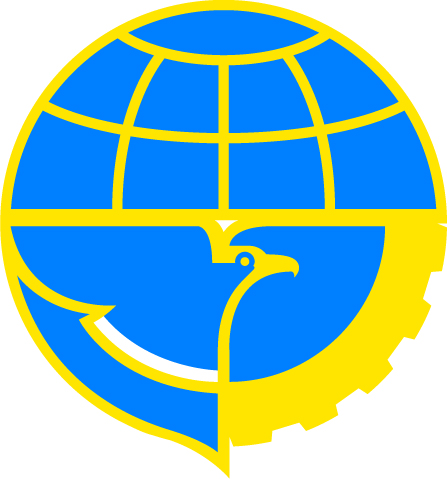 DIREKTORAT JENDERAL PERHUBUNGAN UDARAKANTOR OTORITAS BADARA WILAYAH IV	Alamat	 :Jl. Juanda No. 1 Tuban Kuta Badung	   TELP/FAX 0361-9351710 / 9355345	Website: www.otoritasbandara.info	                 EMAIL	:  bali@otoritasbandara.infoSURAT KEPUTUSAN PPID TENTANG PENOLAKAN PERMOHONAN		No. Pendaftaran:Nama	:	Alamat	:Pekerjaan	:NPWP	:Nomor telpon	:E-mail	:Rincian Informasi yang dibutuhkan	:PPID Memutuskan bahwa Informasi yang dimohon adalahPengecualian Informasi berdasarkan pada alasan:    Pasal 17..... UU KIP				             Pasal.......... Undang-Undang............Bahwa berdasarkan pasal-pasal di atas, membuka informais tersebut dapat menimbulkan konsekuensi sebagai berikut: .........................................................................................................................................Dengan demikian menyatakan bahwa:Jika Permohonan Informasi atas penolakan ini, maka Pemohon Informasi dapat mengajukan keberatan kepada Atasan PPID selambat-lambatnya 30 hari kerja sejak menerima Surat Keputusan Ini.Badung, ……………………………………………Pejabat Pengelola Informasi dan Dokumentasi(PPID)(.....................................)INFORMASI DIKECUALIKANPERMOHONAN INFORMASI DITOLAK